St John’s School Uniform Order Form – Jerseys				St John’s School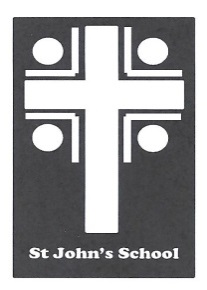 Contact Name								Date				6 Stuart RoadStudent Name												RanfurlyAddress								Town				Email: office@sjr.school.nzEmailPhone					Mobile			Delivery Details						Payment Details							       Total:Uniform Order DetailsUniform Order DetailsSizes Available – Enter Quantity RequiredSizes Available – Enter Quantity RequiredSizes Available – Enter Quantity RequiredSizes Available – Enter Quantity RequiredSizes Available – Enter Quantity RequiredSizes Available – Enter Quantity RequiredSizes Available – Enter Quantity RequiredProductColour72cm$84.0077cm$86.0082cm$86.0087cm$89.0092cm$89.0097cm$93.00102cm$93.00PriceTotalMerino ¼ zip jerseyBottlePostage$7.00$7.00All orders will be delivered to the school.  Payments to be given with the orders.  Cheques made out to St John’s School Uniform Account or paid by internet to 03-0951-0045351-000.  Please use name as a reference.  Thanks